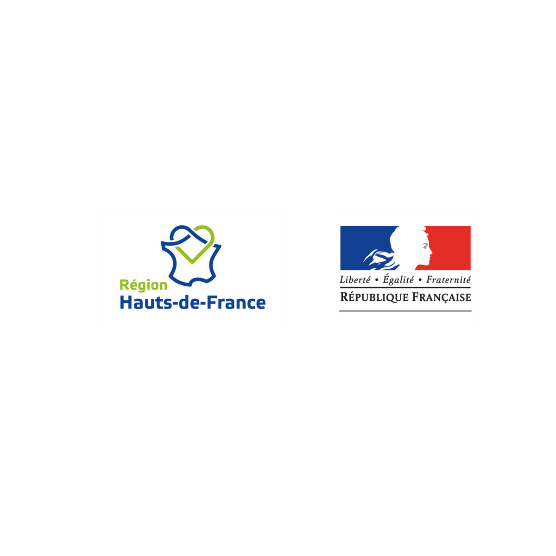 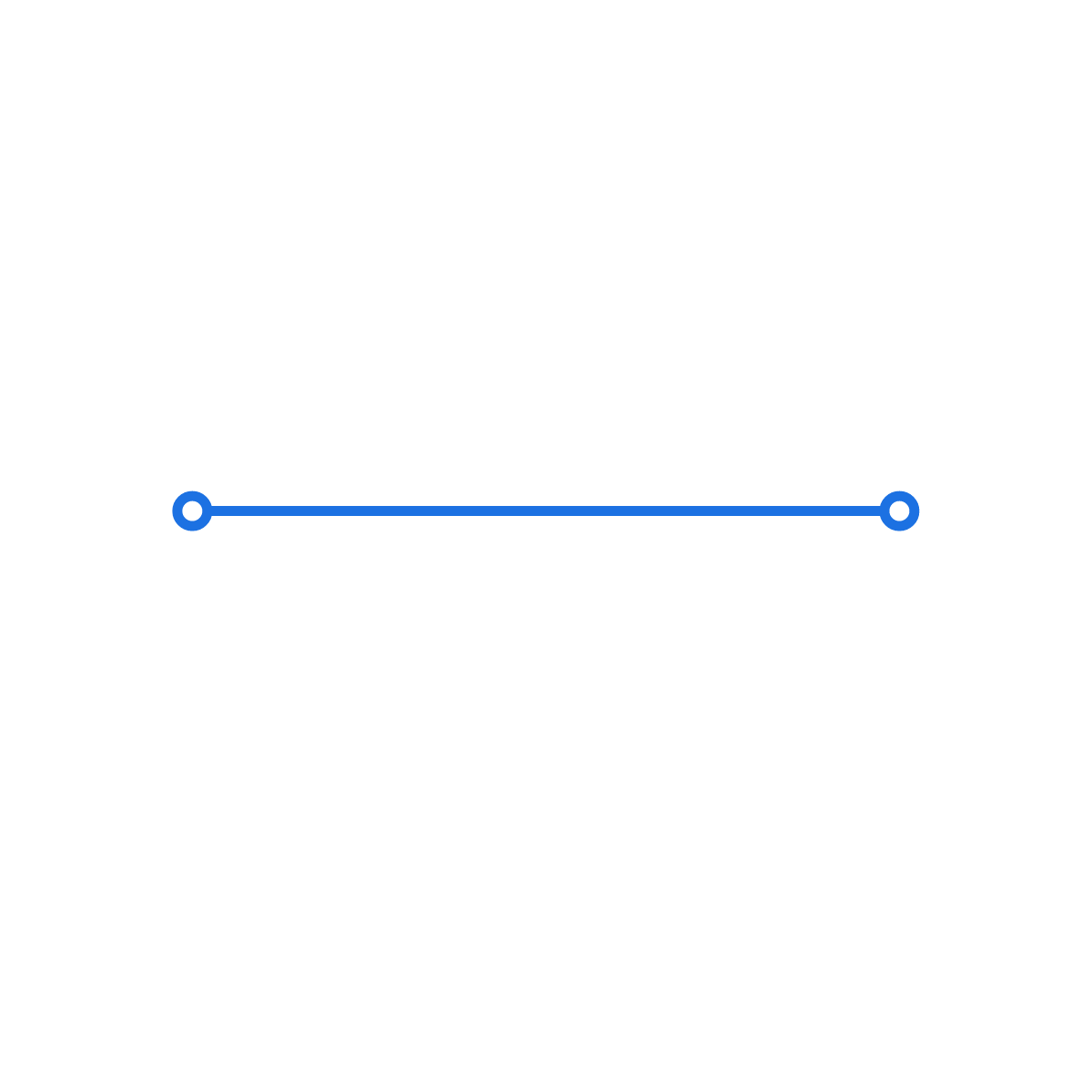 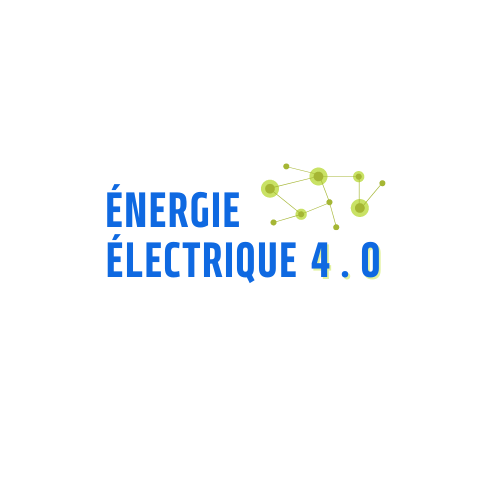 Cet Appel à Manifestation d’Intérêt (AMI) a pour but de préparer le prochain appel à projets prévu en 2023. Cet appel s’inscrit dans le cadre du projet Énergie Électrique 4.0 (EE4.0) financé par le Contrat Plan État-Région (CPER) 2021-2027. L’objectif du projet EE4.0 est de favoriser une recherche d’excellence dans le domaine du Génie Electrique qui : soit perméable aux avancées des nouvelles technologies (IA, fabrication additive, nouveaux matériaux ...) qui donnera lieu à l’émergence de nouveaux verrous scientifiques intègre les sciences humaines et sociales qui seront interrogées sur les aspects économiques et sur l’acceptabilité des nouveaux usagessoit ouverte au monde socioéconomique régional (industriels, collectivités, ONG) pour accélérer les transferts technologiques. Les projets proposés dans le cadre de cet AMI devront également s'inscrire dans l'un des axes du projet, en parfaite cohérence avec ceux du pôle MEDEE :Axe 1 - Matériaux et composants du génie électrique (Sous la responsabilité de Stéphane Duchesne – Professeur à l’Université d’Artois et membre du Laboratoire Systèmes Electrotechniques et Environnement (LSEE))Axe 2 - Convertisseurs d’énergie intelligents (Sous la responsabilité de Vincent Lanfranchi – Professeur à l’UTC de Compiègne et membre du Laboratoire Roberval)Axe 3 - Intégration système, gestion de l’énergie et stockage (Sous la responsabilité de Xavier Guillaud – Professeur à Centrale Lille et membre du Laboratoire d’Electrotechnique et d’Electronique de puissance -L2EP) L’ensemble des projets soumis feront l’objet d’une analyse approfondie par les bureaux d’axe de manière à proposer aux porteurs :une réorientation éventuelle des projets de manière à ce que ceux-ci répondent mieux aux enjeux du projet EE4.0un regroupement de projets travaillant autour d’une même thématique pour fédérer et structurer les forces régionales en recherche.Si vous êtes intéressés, vous pouvez contacter le responsable d’axe concerné ou le coordinateur du projet (voir les contacts en fin de document) pour avoir de plus amples informations sur le montage de la proposition. Le document sera à envoyer ensuite à Amandine Lepoutre (amandine.lepoutre@univ-lille.fr) avant le 4 novembre 2022. Structuration du projet 									Etablissement(s) :Laboratoire(s) GE impliqués :Laboratoire(s) hors GE impliqués :Partenaires (industriels, collectivités, ONG) impliqués :Intégration dans EE4.0									Axe EE4.0 :Plateforme (si connues) :Objectif du projet : A et/ou BDescription du Projet 									Titre du projet :Descriptif du projet (20 lignes max) :Retombées attendues (15 lignes max) :Effet structurant sur la recherche régionale :Description synthétique des financements envisagés					Demande de subvention au titre du CPER :Fonds propres :Autres financements participants au projet :Bilan financier : Ce projet est financé par la Région Hauts-de-France et l'Etat Français.Subvention État/Région Equipement (Eq)Subvention État/Région Fonctionnement (RH) Subvention État /RégionFonds propres (Fp)Ratio Fp/(Sub+Fp) (%)Autres (A)Subvention État/Région Equipement (Eq)Subvention État/Région Fonctionnement (RH) Total (Sub)Fonds propres (Fp)Ratio Fp/(Sub+Fp) (%)Autres (A)Montant (k€)